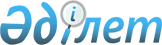 "2000 жылға арналған облыс бюджеті туралы" облыстық Мәслихаттың II сессиясының 1999 ж. 23.12. N 2 шешіміне өзгерістер мен толықтырулар енгізу жөніндеҚарағанды облыстық мәслихатының VI сессиясының 2000 жылғы 31 қазандағы N 4 шешімі. Қарағанды облысының Әділет басқармасында 2000 жылғы 13 қарашада N 137 тіркелді

      Қазақстан Республикасының 1999 жылғы 01 сәуірдегі N 357-1 "Бюджет жүйесі туралы", 1993 жылғы 10 желтоқсандағы "Қазақстан Республикасының жергiлiктi өкiлдi және атқарушы органдары туралы" Заңдарына кейін енгізілген өзгерістер мен толықтыруларға сәйкес, Облыстық Мәслихат шешім етті:



      I. Облыстық Мәслихаттың 1999 жылғы 23 желтоқсандағы II сессиясының "2000 жылға арналған облыстық бюджет туралы" N 2  шешіміне төмендегідей өзгерістер мен толықтырулар енгізілсін:



      1) 1-тармақтағы:

      "10966563" саны "12305603" санымен ауыстырылсын; 

      "2077886" саны "2599952" санымен ауыстырылсын; 

      "13809034" саны "15670140" санымен ауыстырылсын; 

      "212700" саны "-19585" санымен ауыстырылсын; 



      2) 6-тармақтағы:

      "1855810" саны "2082758" санымен ауыстырылсын;

      "54121" саны "68349" санымен ауыстырылсын;

      "232644" саны "249067" санымен ауыстырылсын;

      "140600" саны "153517" санымен ауыстырылсын;

      "394501" саны "425809" санымен ауыстырылсын;

      "171279" саны "164515" санымен ауыстырылсын;

      "177961" саны "187571" санымен ауыстырылсын;

      "94829" саны "119588" санымен ауыстырылсын;

      "152400" саны "174460" санымен ауыстырылсын;

      "184832" саны "203444" санымен ауыстырылсын;

      "92754" саны "125997" санымен ауыстырылсын;

      "72324" саны "93821" санымен ауыстырылсын;

      "33298" саны "45404" санымен ауыстырылсын;

      "54267" саны "71216" санымен ауыстырылсын;



      3) 7-тармақтағы:

      "1330212" саны "1852278" санымен ауыстырылсын;



      4) 11-тармақтағы:

      "318959" саны "328575" санымен ауыстырылсын;



      5) 25-1 тармағы төмендегі мазмұндалғанмен толықтырылсын:

       "Қазақстан Республикасы Президенті Жарлығының күші бар "Мемлекеттік кәсіпорын туралы" 1995 жылдың 19 маусымындағы N 2335 Заңының 32, 41, 44 баптарына сәйкес денсаулық сақтау коммуналдық мемлекеттік қазынашылық кәсіпорындарының (КМҚК) мемлекеттік тапсырыс ауқымында, жабдықтаушылардың алдындағы тауарларына (қызметтеріне) өткен жылдардағы кредиторлық қарыздарын өтеу үшін облыстық бюджеттегі шығыстардың құрамында 136 322 мың теңге қарастырылсын.

      Білім беру КМҚК-ның жабдықтаушылар алдындағы тауарларына (қызметтеріне), мемлекеттік тапсырыс ауқымындағы шартты міндеттемелері бойынша өткен жылдардағы кредиторлық қарыздарын өтеуді, 6809 мың теңге сомасында білім беру Департаменті жасайтыны есепке алынсын.

      Облыстық денсаулық сақтау басқармасы мен білім беру Департаменті мемлекеттік тапсырысты орындауға бекітілген смета шегінде қабылданған КМҚК-ның шартты міндеттемелері бойынша кредиторлық қарыздарын өтеуге бөлінген қаражаттарының мақсатқа жұмсалуын қамтамасыз етсін.



      6) 29-1 тармағы төмендегі мазмұндалғанмен толықтырылсын:

      "Облыстық бюджеттің шығыстарының құрамында экономика саласын кредиттеуге 300 000 мың теңге қарастырылсын."



      7) 29-2 тармағы төмендегі мазмұндалғанмен толықтырылсын: 

      "Облыстық бюджеттің шығыстарының құрамында облыстың қалаларындағы қалалық көлікті дамытуға 250 000 мың теңге қарастырылсын." 

      "Жолаушылар көліктері басқармасы" Қарағанды облыстық коммуналдық мемлекеттік кәсіпорынының бастығы Е.А. Кирсановтың қалалық көлікті дамытуға бөлінген қаражат қоғамдық көліктердегі билеттердің құнын тұрақтандыруға және аз қамтылған азаматтардың жүруіне жеңілдіктер төлеуіне жұмсалатыны жөніндегі сендірген мәліметі қабылдансын.



      8) 29-3 тармағы төмендегі мазмұндалғанмен толықтырылсын:

      "Облыстық бюджеттің шығыстарының құрамында астық жинайтын комбайндар сатып алуға, әрі қарай нан және нан-тоқаш өнімдері бағасының өсуін тоқтату мақсатында астық қорын құру үшін 250 000 мың теңге қарастырылсын."



      9) 31-1 тармағы төмендегі мазмұндалғанмен толықтырылсын:

      "Облыстық бюджеттің шығыстарының құрамында 1 055 430 "Басқа трансферттер" бағдарламасы бойынша қалалардың бюджеттерінде кредиторлық қарыздарды өтеуге, коммуналдық қызметтерді төлеуге басқару органдарын компьютерлендіруге 299 948 мың теңге қарастырылсын:

      Балқаш 29550 мың теңге 

      Қарағанды 146064 мың теңге 

      Теміртау 124334 мың теңге 



      10) Аудандар мен қалалардың мәслихаттарына осыған сәйкес бюджеттерге нақтылаулар мен толықтырулар енгізілгенде жергілікті бюджеттерден қаржыландырылатын мекемелердің кредиторлық қарыздарын өтеуге бірінші кезекте ақша бөлудің бағыты ұсынылсын; 



      11) Облыстық Мәслихаттың II сессиясының 1999 жылғы 23 желтоқсандағы "2000 жылға арналған облыстық бюджет туралы" N 2  шешіміне қосымша, жаңа редакцияда өзгертулер мен толықтырулар енгізілгені есепке алынып жазылсын.



      II. Осы шешім әділет органдарынан тіркеуден өтіп, жарияланғаннан кейін күшіне енеді.      Сессия төрағасы

Облыстық Мәслихаттың

2000 ж. 31 қазандағы VI сессиясының

N 4 шешіміне 1 қосымша 

ӨЗГЕРТУЛЕР МЕН ТОЛЫҚТЫРУЛАР ЕНГІЗІЛІП, ЕСКЕРІЛГЕН 2000 ЖЫЛҒА АРНАЛҒАН ОБЛЫСТЫҚ БЮДЖЕТ                                                    (мың теңге)

__________________________________________________________________

Санат

  Сынып                  Атаулары            2000 жылға арналған

    Сыныпша                                  нақтыланған бюджет

        Ерекшелік

___________________________________________________________________

1  2  3   4                  5                              7  ___________________________________________________________________

               I. ТҮСІМДЕР                              15650555

               Кірістер                                 12305603

1              Салық түсімдері                          12099618

   1           Кірістерге салынатын табыс салығы         3012792

      1        Заңды тұлғалардан алынатын табыс салығы   3012792

          1    Заңды тұлғалардан - резиденттерден

               алынатын табыс салығы                     2206214

          2    Резидент емес заңды тұлғалардан алынатын

               табыс салығы                                60140

          3    Заңды тұлғалардан - резинденттерден

               төлем көздерінен алынатын табыс салығы      34038

          4    Резидент емес заңды тұлғалардан төлем

               көздерінен алынатын табыс салығы           712400

   3           Әлеуметтік салық                          8736641

      1        Әлеуметтік салық                          8736641

   5           Товарларға, жұмыстар мен қызметтерге

               салынатын ішкі салықтар                    119872

      2        Акциздер                                   119649

          2    Арақ                                        63600

          4    Шарап                                         184

          7    Сыра                                        52760

          8    Күшейтілген сусындар, күшейтілген

               шырындар мен бальзамдар                      2800

          23   Ойын бизнесі                                  305

      4        Кәсіпкерлік және кәсіби қызмет жүргізуге

               алымдар                                       223

          2    Жекелеген қызмет түрлерімен айналысу құқы

               үшін лицензиялық алым                         223

   7           Басқа да салықтар                          230313

      1        Басқа да салықтар                          230313

          1    Республикалық бюджетке қарыздардың түсуі        0

          2    Жергілікті бюджетке қарыздардың түсуі      230000

          3    Жергілікті бюджетке қарыздардың әлеуметтік

               салықтан түсуі                                  0

          9    Басқа да салық түсімдер                       313

2              САЛЫҚҚА ЖАТПАЙТЫН ТҮСІМДЕР                 152101

   2           Әкімшілік алымдар мен төлемдер,

               коммерциялық емес және жолай сатулардан

               түскен кірістер                            151386

      1        Әкімшілік алымдар                          124721

          8    Мемлекеттік мекемелер көрсететін

               қызметтерді сатудан түсетін түсімдер         4221

          12   Қоршаған ортаны ластағаны үшін төлемдер    120500

      3        Басқа да төлемдер мен коммерциялық емес

               және жолай сатудан алынатын кірістер        26665

          1    Коммуналдық меншікті жалға беруден

               түсетін түсімдер                            26665

   3           Айыппұлдар мен санкциялар бойынша түсімдер    715

      1        Айыппұлдар мен санкциялар бойынша түсімдер    715

          1    Мемлекеттік мекемелер салатын әкімшілік

               айыппұлдар мен санкциялар                     140

          9    Басқадай санкциялар мен айыппұлдар             55

          10   Табиғат қорғау заңын бұзғаны үшін айыппұлдар  520

3              Капиталмен жасалған операциялардан

               алынатын кірістер                           53884

   1           Негізгі капиталды сату                      53884

      1        Негізгі капиталды сату                      53884

          4    Мемлекеттік меншік объектілерін

               жекешелендіруден түсетін түсімдер           53644

          5    Аймақты өзін-өзі қамтамасыз ету үшін сатып

               алынған астықты өткізуден түсетін түсімдер    240

               II. АЛЫНҒАН РЕСМИ ТРАНСФЕРТТЕР (ГРАНТТАР) 2599952

4              Алынған ресми трансферттер (гранттар)     2599952

   1           Мемлекеттік басқарудың төменгі тұрған

               органдарынан трансферттер                 2547350

      3        Аудандық (калалық) бюджеттерден

               трансферттер                              2547350

          3    Аудандық (калалық) бюджеттерден

               бюджеттік алымдар                         2547350

   9           Басқа қайнарлардан                          52602

      9        Басқа трансферттер                          52602

          1    Ағымдағылар                                 52602

               ЖЕРГІЛІКТІ БЮДЖЕТТЕН БҰРЫН БЕРІЛГЕНДЕР

               БОЙЫНША НЕГІЗГІ ҚАРЫЗДЫ ӨТЕУ               745000

5              Бюджеттен берілген кредиттерді өтеу        745000

   1           Бұрын берілген кредиттерді өтеу            745000

      1        Мемлекеттік басқарудың басқа

               деңгейіндегі өтеу                          745000

          1    Мемлекеттік басқарудың басқа деңгейіндегі

               өтеу                                       745000

___________________________________________________________________________________________________________________________________

Функциялық топ

  Функция                   Атаулары                  2000 жылға

     Мекеме                                       нақтыланған бюджет

       Бағдарлама

          Ерекшелік

___________________________________________________________________ 

1  2  3  4  5                 6                                7 ___________________________________________________________________ 

                  II. Шығыстар мен кредиттеулер             15670140

                      ШЫҒЫСТАР                              15295140

1                 Жалпы сипаттағы мемлекеттік қызметтер       447851

   1              Мемлекеттік басқарудың жалпы қызметін

                  орындайтын өкілді, атқарушы және

                  басқадай органдар                            93910

      103         Жергілікті өкілді органдардың аппараты       11034

          2       Жергілікті деңгейдегі әкімшілік шығындар      6671

             3    Жергілікті органдардың аппараты               6671

          30      Депутаттық қызмет                             4363

      105         Әкімдер аппараты                             82876

          2       Жергілікті деңгейдегі әкімшілік шығындар     82876

             3    Жергілікті органдардың аппараты              82876

2                 Қаржылық қызмет                             353941

      105         Әкімдер аппараты                             22575

          62      Базарларда тауарларды сатудан түсетін

                  (қызмет және қызмет көрсету) түсімдерді

                  ұйымдастыру                                  22575

             30   Базарларда тауарларды сатудан түсетін

                  (қызмет және қызмет көрсету) түсімдерді

                  жүзеге асыратын өкілетті органдар            22575

      259         Жергілікті бюджеттен қаржыландырылатын

                  коммуналдық меншіктің атқарушы органы       292900

          2       Жергілікті деңгейдегі әкімшілік шығындар      9580

             3    Жергілікті органдардың аппараты               9580

          30      Коммуналдық меншікті жекешелендіруді

                  ұйымдастыру                                   6980

          31      Коммуналдық меншіктің мүлкін сатып алу      276340

      260         Жергілікті қаржы атқару органдары            38466

          2       Жергілікті деңгейдегі әкімшілік шығындар     38466

             3    Жергілікті органдардың аппараты              38466

2                 Қорғаныс                                    425841

   1              Әскери қажеттіліктер                          6817

      105         Қазақстан Республикасының Қорғаныс

                  Министрлігі                                   6817

          63      Жалпы әскери міндетті орындауды қамтамасыз

                  ету                                           6817

   2              Төтенше жағдайлар бойынша жұмыстар

                  ұйымдастыру                                 419024

      105         Әкімдер аппараты                            419024

          31      Азаматтық қорғаныс шараларын қамтамасыз

                  ететін арнайы қоймаларды,

                  материалдық-техникалық басқару пунктерін

                  құру және ұстау                              16150

          32      Жергілікті деңгейде төтенше жағдайларды

                  жою                                         402874

             30   Мемлекеттік өртке қарсы қызмет              345867

             31   Облыстық судан құтқару қызметі               24149

             35   Төтенше жағдайларды жою бойынша шаралар      32858

3                 Қоғамдық тәртіп және қауіпсіздік            286478

   1              Құқық қорғау қызметі                        286478

      251         Жергілікті бюджеттен қаржыландырылатын

                  ішкі істердің атқарушы органы               271478

          2       Жергілікті деңгейдегі әкімшілік шығындар    228792

             3    Жергілікті органдардың аппараты             228792

          27      Әлеуметтік төлем және еңбекақы бойынша

                  кредиторлық қарыздарды өтеу                   8500

          28      Жергілікті бюджеттен қаржыландырылатын,

                  мемлекеттік мекемелердің белгіленген

                  тәртіппен тіркелген шарттық міндеттемелері

                  бойынша кредиторлық қарыздарды өтеу          28500

          30      Жергілікті деңгейдегі қоғамдық тәртіпті

                  қорғау және қоғамдық қауіпсіздікті

                  қамтамасыз ету                                5686

             32   Тұратын жері және құжаттары жоқ адамдарға

                  арналған қабылдау-бөлу мекемесі               4444

             34   Қылмыстық-атқару инспекциясы                  1242

      274         Жергілікті бюджеттен қаржыландырылатын жол

                  және тұрғын үй коммуналдық шаруашылығының

                  атқарушы органы                              15000

          44      Елді мекендердегі жол қозғалысын реттеу

                  бойынша жабдықтар мен құралдарды пайдалану   15000

4                 Білім беру                                  944736

   2              Бастауыш және орта білім беру               505958

      263         Жергілікті бюджеттен қаржыландырылатын

                  білім беру, мәдениет, спорт және туризмнің

                  атқарушы органы                             505958

          20      Жергілікті деңгейдегі жалпы білім беру      328575

             32   Ерекше режимдегі мектеп-интернаттар         102648

             33   Бастауыш, орталау және орта мектептер        26765

             34   Мектеп-интернаттар                           99266

             35   Арнаулы мектеп-интернаттар                   99896

             32   Жергілікті деңгейде орта білім беру

                  жүйесін ақпараттау                          177383

   3              Кәсіптік-техникалық білім беру              221022

      263         Жергілікті бюджеттен қаржыландырылатын

                  білім беру, мәдениет, спорт және туризмнің

                  атқарушы органы                             221022

          31      Жергілікті деңгейдегі кәсіптік-техникалық

                  білім беру                                  221022

             30   Кәсіптік-техникалық мектептер               211154

             31   Арнайы кәсіптік-техникалық мектептер          9868

   4              Арнайы орта білім беру                      191725

      254         Жергілікті бюджеттен қаржыландырылатын

                  денсаулық сақтаудың атқарушы органы          23164

          8       Жергілікті деңгейде арнаулы оқу орындарына

                  кадрлар дайындау                             23164

      263         Жергілікті бюджеттен қаржыландырылатын

                  білім беру, мәдениет, спорт және туризмнің

                  атқарушы органы                             168561

          8       Жергілікті деңгейдегі арнаулы және орта оқу

                  орындарына кадрлар дайындау                 168561

   5              Кадрларды қайта даярлау                      24939

      251         Жергілікті бюджеттен қаржыландырылатын ішкі

                  істердің атқарушы органы                     11049

          11      Жергілікті деңгейде кадрларды қайта даярлау  11049

             30   Ішкі істер органдары үшін кадрларды қайта

                  даярлау                                      11049

                  Кадрларды қайта даярлау                      13890

      263         Жергілікті бюджеттен қаржыландырылатын

                  білім беру, мәдениет, спорт және туризмнің

                  атқарушы органы                              13890

          11      Жергілікті деңгейде кадрларды қайта даярлау  13890

             6    Мемлекеттік мекемелердің кадрларын қайта

                  даярлау                                      13890

   9              Білім беру саласындағы басқадай қызметтер     1092

      263         Жергілікті бюджеттен қаржыландырылатын

                  білім беру, мәдениет, спорт және туризмнің

                  атқарушы органы                               1092

          38      Тұрғындардың балалары мен жасөспірімдерін

                  психикалық тексеру бойынша

                  психологиялық-дәрігерлік-педагогикалық кеңес

                  және көмек көрсету                            1092

             30   Психологиялық-дәрігерлік-педагогикалық кеңес  1092

5                 Денсаулық сақтау                            263669

   1              Көп салалы ауруханалар                      382259

      254         Жергілікті бюджеттен қаржыландырылатын

                  денсаулық сақтаудың атқарушы органы         382259

          36      Тұрғындарға жергілікті деңгейдегі

                  стационарлық медициналық көмек көрсету      382259

   2              Халықтың денсаулығын қорғау                 312422

      254         Жергілікті бюджеттен қаржыландырылатын

                  денсаулық сақтаудың атқарушы органы         312422

          31      ВИЧ-инфекция науқастарына медициналық көмек

                  көрсету                                      20427

   2  254 33      Эпидемияға қарсы күрес                         500

          39      Жергілікті деңгейде қауіпті аурулардың алдын

                  алу және күрес                               60996

             30   Облыстық, аудандық санитарлық-эпидемиологиялық

                  станциялары                                  60996

          34      Жергілікті деңгейде қан дайындау             31672

          41      Жергілікті деңгейде салауатты өмір салтын

                  насихаттау                                    1945

          45      Балалар мен аналарды қорғау                 196882

             30   Балалар үйі                                  66582

             31   Балаларға стационарлық көмек көрсету        102648

             32   Стационарлық көмек көрсету                   27652

   3              Мамандандырылған медициналық көмек          539869

      254         Жергілікті бюджеттен қаржыландырылатын

                  денсаулық сақтаудың атқарушы органы         539869

          30      Психикалық ауытқуы бар науқастарға

                  стационарлық медициналық көмек көрсету      141980

          32      Туберкулезбен ауырғандарға стационарлық 

                  медициналық көмек көрсету                   197052

          40      Ұлы Отан Соғысы ардагерлері мен

                  мүгедектерінің ауруханалары мен емханалары   24265

          47      Онкологиялық аурулармен ауырған науқастарға

                  стационарлық медициналық көмек көрсету       89295

          48      Алкоголизм, токсикомания және нашақорлықпен

                  ауырғандарға стационарлық медициналық көмек

                  көрсету                                      20059

          49      Тері-венерологиялық аурулармен ауырғандарға

                  стационарлық медициналық көмек көрсету       10540

          50      Жұқпалы аурулармен ауырғандарға стационарлық

                  медициналық көмек көрсету                    56678

   4              Емханалар                                   264067

      254         Жергілікті бюджеттен қаржыландырылатын

                  денсаулық сақтаудың атқарушы органы         264067

          35      Ауылды жерлердегі амбулаториялық ұйымдарда

                  тұрғындарға алғашқы дәрігерлік-санитарлық

                  көмек көрсету                               115224

          46      Амбулаториялық-емханалық ұйымдарда халыққа

                  алғашқы дәрігерлік-санитарлық көмек көрсету 148843

   5              Басқа медициналық көмектер                  154669

      251         Жергілікті бюджеттен қаржыландырылатын

                  ішкі істердің атқарушы органы                30484

             31   Әскери қызметшілерге, құқық қорғау

                  органдарының қызметкерлеріне, олардың

                  жанұяларына медициналық көмек көрсету        30484

      254         Жергілікті бюджеттен қаржыландырылатын

                  денсаулық сақтаудың атқарушы органы         124185

          37      Жедел жәрдем көрсету                        112070

          43      ТЖ халыққа медициналық көмек көрсету         12115

             30   Шұғыл медициналық көмек орталығы              5568

             31   Арнайы мед.жабдықтаудың облыстық базасы       6547

   9              Денсаулық сақтау саласындағы басқадай

                  қызметтер                                   610383

      254         Жергілікті бюджеттен қаржыландырылатын

                  денсаулық сақтаудың атқарушы органы         610383

          2       Жергілікті деңгейдегі әкімшілік шығындар     11961

             3    Облыстық басқармалардың аппараты             11961

          28      Жергілікті бюджеттен қаржыландырылатын,

                  мемлекеттік мекемелердің белгіленген

                  тәртіппен тіркелген шарттық міндеттемелері

                  бойынша кредиторлық қарыздарды өтеу         435706

          38      Тұрғындардың денсаулығын қорғаудағы басқа

                  да қызметтер                                 29600

             31   Ауру түрлері бойынша жекелеген санаттағы

                  азаматтарды дәрі-дәрмекпен қамтамасыз ету    28600

             32   Жекелеген санаттағы азаматтарды балалар

                  тамақтанатын арнайы азық-түлікпен

                  қамтамасыз ету                                1000

          42      Есепке алу қызметімен қамтамасыз ет           1332

             93   Орталықтандырылған бухгалтериялар             1332

          44      Орталықтандырылған медициналық жабдықтарды

                  және дәрілік құралдарды сатып алу           131784

6                 Әлеуметтік көмек және әлеуметтік

                  қамсыздандыру                               940120

   1              Әлеуметтік қамсыздандыру                    368883

      263         Жергілікті бюджеттен қаржыландырылатын білім

                  беру, мәдениет, спорт және туризмнің

                  атқарушы органы                              92310

          33      Балаларды әлеуметтік қамсыздандыру           92310

             30   Балалар үйлері                               92310

      258         Жергілікті бюджеттен қаржыландырылатын еңбек

                  және халықты әлеуметтік қорғаудың атқарушы

                  органы                                      276573

          32      Жергілікті деңгейде интернат типтегі

                  мекемелер арқылы әлеуметтік қамсыздандыру   276573

             30   Жасөспірім мүгедектерге арналған интернат

                  үйлері мен психоневрологиялық интернат үйлер 63892

             31   Қариялар мен жалпы типтегі мүгедектерге

                  арналған интернат үйлер                      61179

             33   Психоневрологиялық интернаттар              151502

   2              Әлеуметтік көмек                            476435

      105         Әкім аппараттары                             75816

          60      Аз қамтамасыз етілген жекелеген санаттағы

                  азаматтарға әлеуметтік көмек көрсету         75816

      258         Жергілікті бюджеттен қаржыландырылатын

                  еңбек және халықты әлеуметтік қорғаудың

                  атқарушы органы                               4284

          57      Жергілікті деңгейде мүгедектерді әлеуметтік

                  қолдау                                        4284

             33   Техникалық және басқа құралдармен қамтамасыз

                  ету                                           4284

      258         Жергілікті бюджеттен қаржыландырылатын еңбек

                  және халықты әлеуметтік қорғаудың атқарушы

                  органы                                       47706

          37      Ауылды жерлерде тұратын денсаулық сақтау,

                  білім беру, әлеуметтік қамсыздандыру және

                  мәдениет саласының мамандарына отын сатып

                  алуға әлеуметтік көмек көрсету                  80

          38      ҰОС-ндағы Жеңістің 55-жылдығын мерекелеуді

                  өткізу                                       47626

      258         Жергілікті бюджеттен қаржыландырылатын еңбек

                  және халықты әлеуметтік қорғаудың атқарушы

                  органы                                      348629

          42      Мемлекеттік мекен-жайға әлеуметтік көмек    348629

   9              Әлеуметтік қамсыздандыру және әлеуметтік

                  көмек ауқымындағы басқа да қызметтер         94802

      258         Жергілікті бюджеттен қаржыландырылатын

                  еңбек және халықты әлеуметтік қорғаудың

                  атқарушы органы                             994802

          2       Жергілікті деңгейдегі әкімшілік шығындары    40055

             3    Жергілікті органдардың аппараты              40055

          25      Жергілікті атқарушы органдардың резервтегі

                  қаражаты есебінен шаралар өткізу               637

          27      Еңбекақы және әлеуметтік төлемдер бойынша

                  кредиторлық қарыздарды өтеу                  27214

          28      Жергілікті бюджеттен қаржыландырылатын,

                  мемлекеттік мекемелердің белгіленген

                  тәртіппен тіркелген шарттық міндеттемелері

                  бойынша кредиторлық қарыздарды өтеу          16187

          33      Жергілікті деңгейдегі әлеуметтік

                  дәрігерлік экспертиза                        10709

             30   Облыстық, қалалық және аудандық әлеуметтік

                  дәрігерлік эксперттік комиссия               10709

7                 Тұрғын үй-коммуналдық шаруашылық             93560

   1              Коммуналдық шаруашылық                           0

      274         Жергілікті бюджеттен қаржыландырылатын жол

                  және коммуналдық шаруашылықтың атқарушы

                  органы                                           0

          42      Коммуналдық шаруашылықты дамыту              67560

             30   Коммуналдық шаруашылықты жалпы дамытуды

                  ұйымдастыру                                  67560

   3              Сумен қамтамасыз ету                         26000

      274         Жергілікті бюджеттен қаржыландырылатын жол

                  және коммуналдық шаруашылықтың атқарушы

                  органы                                       26000

          40      Ауыз сумен қамтамасыз ету жұмысын

                  ұйымдастыру                                  26000

8                 Мәдениет, спорт және ақпараттық кеңістік    442278

   1              Мәдениет саласының қызметі                  354632

      263         Жергілікті бюджеттен қаржыландырылатын

                  білім беру, мәдениет, спорт және туризмнің

                  атқарушы органы                             354632

          35      Жергілікті деңгейде балалар арасында

                  мәдени және спорттық шараларды өткізу       135484

             30   Жергілікті деңгейде балалар арасында

                  мәдени шараларды өткізу                      33000

             31   Жергілікті деңгейде балалар арасында

                  спорттық шараларды өткізу                   102484

          39      Жергілікті деңгейде спорттық шараларды

                  өткізу                                        7488

          41      Жергілікті деңгейде халықтың мәдени

                  демалыс шараларын өткізу                    175830

          43      Жергілікті деңгейде ойын-сауық шараларын

                  өткізу                                        5830

          44      Жергілікті деңгейде тарихи-мәдени

                  құндылықтарды сақтау                         25000

          51      ҰОС-ндағы Жеңістің 55-жылдығын мерекелеуді

                  өткізу                                        5000

   3              Ақпараттар кеңістігі                         87646

      105         Әкімдер аппараты                             31750

          46      Жергілікті деңгейде газеттер мен журналдарды

                  тарату арқылы мемлекеттік ақпараттық

                  саясатты жүргізу                             25000

          47      Жергілікті телерадио тарату арқылы

                  мемлекеттік ақпараттық саясатты жүргізу       6750

      261         Жергілікті бюджеттен қаржыландырылатын

                  мұрағат басқармасының атқарушы органы        17086

          2       Жергілікті деңгейдегі әкімшілік шығындар      3932

             3    Әкімдер аппараты                              3932

          30      Жергілікті деңгейде мұрағат қорларын, басылым

                  өнімдерін сақтау және оларды арнайы

                  пайдалануды қамтамасыз ету                   13154

             30   Облыстық және қалалық мұрағаттар             13154

      263         Жергілікті бюджеттен қаржыландырылатын

                  білім беру, мәдениет, спорт және туризмнің

                  атқарушы органы                              38810

          45      Жергілікті деңгейде ақпараттың жалпыға

                  жетуін қамтамасыз ету                        38810

             30   Кітапханалар                                 38810

10                Ауыл, су, орман, балық шаруашылығы және

                  қоршаған ортаны қорғау                      102764

   1              Ауыл шаруашылығы                             20000

      257         Жергілікті бюджеттен қаржыландырылатын ауыл

                  шаруашылығының атқарушы органы               20000

             32   Өсімдік аурулары мен зиянкестеріне қарсы

                  күресу үшін орындалатын жұмыстар             20000

   5              Қоршаған ортаны қорғау                       71886

      105         Әкімдер аппараты                             71886

          34      Жергілікті деңгейде қоршаған ортаны қорғау

                  жұмыстарын ұйымдастыру                       71886

              30  Облыстық (қалалық) қоршаған ортаны қорғау

                  қорлары                                       6886

              31  Жергілікті деңгейде қоршаған ортаны қорғау

                  жұмыстарын жүргізу                           65000

   9              Қоршаған ортаны қорғау су, орман, балық және

                  ауыл шаруашылығы ауқымындағы басқа да

                  жұмыстар                                     10878

      257         Жергілікті бюджеттен қаржыландырылатын ауыл

                  шаруашылығының атқарушы органы               10878

          2       Жергілікті деңгейдегі әкімшілік шығындар     10878

             3    Басқару аппараты                             10878

          25      Жергілікті атқарушы органдардың резервтік

                  қоры есебінен шаралар өткізу

          28      Жергілікті бюджеттен қаржыландырылатын,

                  мемлекеттік мекемелердің белгіленген

                  тәртіппен тіркелген шарттық міндеттемелері

                  бойынша кредиторлық қарыздарды өтеу

12                Көлік және байланыс                         410000

   1              Автомобиль көлігі                           410000

      274         Жергілікті бюджеттен қаржыландырылатын жол,

                  көлік және коммуналдық шаруашылықтың

                  атқарушы органы                             410000

           46     Қалалық көлікті дамыту                      310000

           50     Жергілікті деңгейде жол жүйесін пайдалану   100000

              12  Автомобиль жолдарының жұмыс істеуін

                  қамтамасыз ету                              100000

13                Басқа да қызметтер                          498590

   3              Кәсіпкерлік қызметті қолдау және

                  бәсекелестікті қорғау                         5000

      272         Жергілікті бюджеттен қаржыландырылатын

                  экономика, шағын және орташа бизнесті

                  қолдаудың атқарушы органы                     5000

          31      Жергілікті деңгейде шағын кәсіпкерлікті

                  қолдауды ұйымдастыру                          5000

   9              Басқалар                                    493590

      105         Әкімдер аппараты                            366999

          25      Жергілікті атқарушы органдардың резервтік

                  қоры есебінен шаралар өткізу

          27      Еңбекақы және әлеуметтік төлемдер бойынша

                  кредиторлық қарыздарды өтеу                   5400

          28      Жергілікті бюджеттен қаржыландырылатын,

                  мемлекеттік мекемелердің белгіленген

                  тәртіппен тіркелген шарттық міндеттемелері

                  бойынша кредиторлық қарыздарды өтеу          10960

          52      Жергілікті атқарушы органдардың резервтік

                  қоры                                        118639

          58      Жергілікті бюджеттен қаржыландырылатын

                  мемлекеттік мекемелердің белгіленген

                  тәртіппен тіркелген шарттық міндеттемелері

                  бойынша жергілікті бюджеттің кредиторлық

                  қарыздары                                   230000

          61      Өкілеттілік шығындар                          2000

      263         Жергілікті бюджеттен қаржыландырылатын

                  білім беру, мәдениет, спорт және туризмнің

                  атқарушы органы                              91802

          2       Жергілікті деңгейдегі әкімшілік шығындар     32652

             30   Жергілікті білім беру органдарының аппараты  13752

             31   Жергілікті мәдениет органдарының аппараты     7873

             32   Жергілікті спорт және туризм органдарының

                  аппараты                                     11027

          27      Еңбекақы және әлеуметтік төлемдер бойынша

                  кредиторлық қарыздарды өтеу                      0

          28      Жергілікті бюджеттен қаржыландырылатын,

                  мемлекеттік мекемелердің белгіленген

                  тәртіппен тіркелген шарттық міндеттемелері

                  бойынша кредиторлық қарыздарды өтеу          52924

          34      Есептік қызметтермен қамтамасыз ету           6226

             30   Білім беру ұйымдарының орталықтандырылған

                  бухгалтериясы                                 3524

             31   Мәдениет ұйымдарының орталықтандырылған

                  бухгалтериясы                                 2702

      272         Жергілікті бюджеттен қаржыландырылатын

                  экономика, шағын және орташа бизнесті

                  қолдаудың атқарушы органы                    23515

          2       Жергілікті деңгейдегі әкімшілік шығындар     23515

             30   Экономика органдарының аппараттары           23515

      273         Жергілікті бюджеттен қаржыландырылатын

                  инфрақұрылым және құрылыстың атқарушы органы  8336

          2       Жергілікті деңгейдегі әкімшілік шығындар      8336

             3    Жергілікті органдар аппараттары               8336

      274         Жергілікті бюджеттен қаржыландырылатын жол,

                  көлік және коммуналдық шаруашылықтың атқарушы

                  органы                                        2938

          28      Жергілікті бюджеттен қаржыландырылатын,

                  мемлекеттік мекемелердің белгіленген тәртіппен

                  тіркелген шарттық міндеттемелері бойынша

                  кредиторлық қарыздарды өтеу                   2938

15                Ресми трансферттер                         8439253

   1              Ресми трансферттер                         8439253

      105         Әкімдер аппараты                           2619351

          54      Жергілікті бюджеттін ресми трансферттері   2619351

             30   Басқа да трансферттер                       536593

             94   Субвенциялар                               2082758

      119         Қарағанды облысының әкімі                  5819902

          26      Республикалық бюджетке аударылатын

                  облыстық бюджеттің трансферті              5819902

                  Несие бөлу                                  375000

                  VI. БЮДЖЕТТІҢ ДЕФИЦИТІ (ПРОФИЦИТІ)          662700

10                Ауыл, су, орман, балық шаруашылығы және

                  қоршаған ортаны қорғау                       30000

   1              Ауыл шаруашылығы                             30000

      257         Жергілікті бюджеттен қаржыландырылатын ауыл

                  шаруашылығының атқарушы органы               30000

          82      Ауыл шаруашылығы өнімдерін өндірушілерді

                  несиелеу                                     30000

13                Басқалар                                    345000

   3              Кәсіпкерлік қызметті қолдау және

                  бәсекелестікті қорғау                        45000

      272         Жергілікті бюджеттен қаржыландырылатын

                  экономика, шағын және орташа бизнесті

                  қолдаудың атқарушы органы                    45000

          80      Жергілікті деңгейде шағын кәсіпкерлікті

                  дамыту үшін несие бөлу                       45000

                  Басқалар                                    300000

                  Әкімдер аппараты                            300000

                  Экономика саласын қолдау және дамыту үшін

                  несие бөлу                                  300000

                  III. БЮДЖЕТТІҢ ДЕФИЦИТІ (ПРОФИЦИТІ)         -19585

                  IV. БЮДЖЕТТІҢ ДЕФИЦИТІН (ПРОФИЦИТІН

                  ПАЙДАЛАНУ) ҚАРЖЫЛАНДЫРУ                      19585

                  ӨТЕУЛЕР                                    -212700

16                Қаржыландыру                                212700

   1              Негізгі қарыздарды өтеу                    -212700

      105         Әкімдер аппараты                           -212700

             55   Жергілікті атқарушы органдардың берешегін

                  өтеу                                       -212700

                  Қаржы жылының басындағы бюджет қаражатының

                  бос қалдықтарын пайдалану                   232285

___________________________________________________________________
					© 2012. Қазақстан Республикасы Әділет министрлігінің «Қазақстан Республикасының Заңнама және құқықтық ақпарат институты» ШЖҚ РМК
				